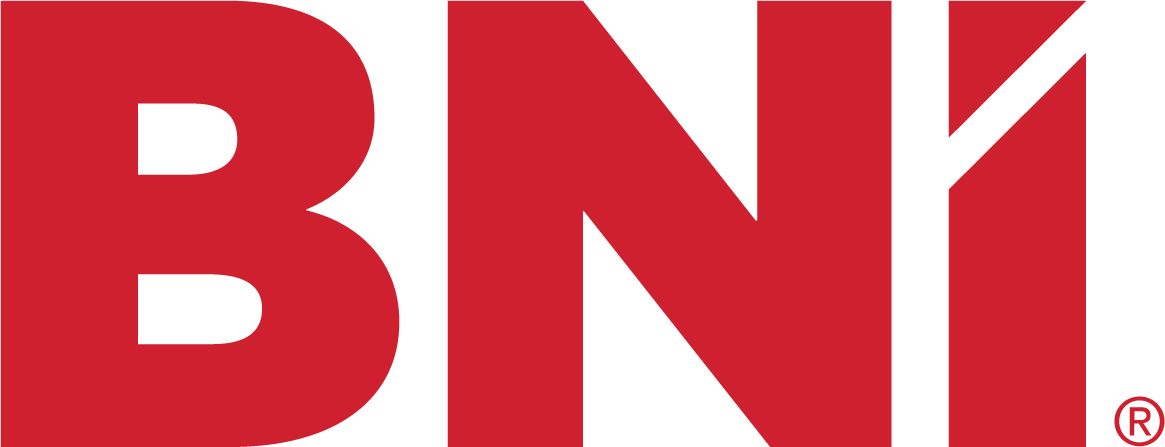 September 1, 2021Dear :  The Membership Committee has determined that you have violated BNI® Networking Code of Ethics #. You are hereby placed on probation for .Adherence to the BNI® Networking Code of Ethics is critical to the success of the Chapter and is a condition of continued membership. We must remind you that failure to comply with the policies of BNI® may result in your current membership being ended. Should you have any questions or comments, please feel free to contact us.Sincerely,The Membership CommitteeBNI®  Chaptercc: BNI® 
BNI® 
BNI®  